KİŞİLİK ÖZELLİKLERİMİZ VE MESLEK SEÇİMİ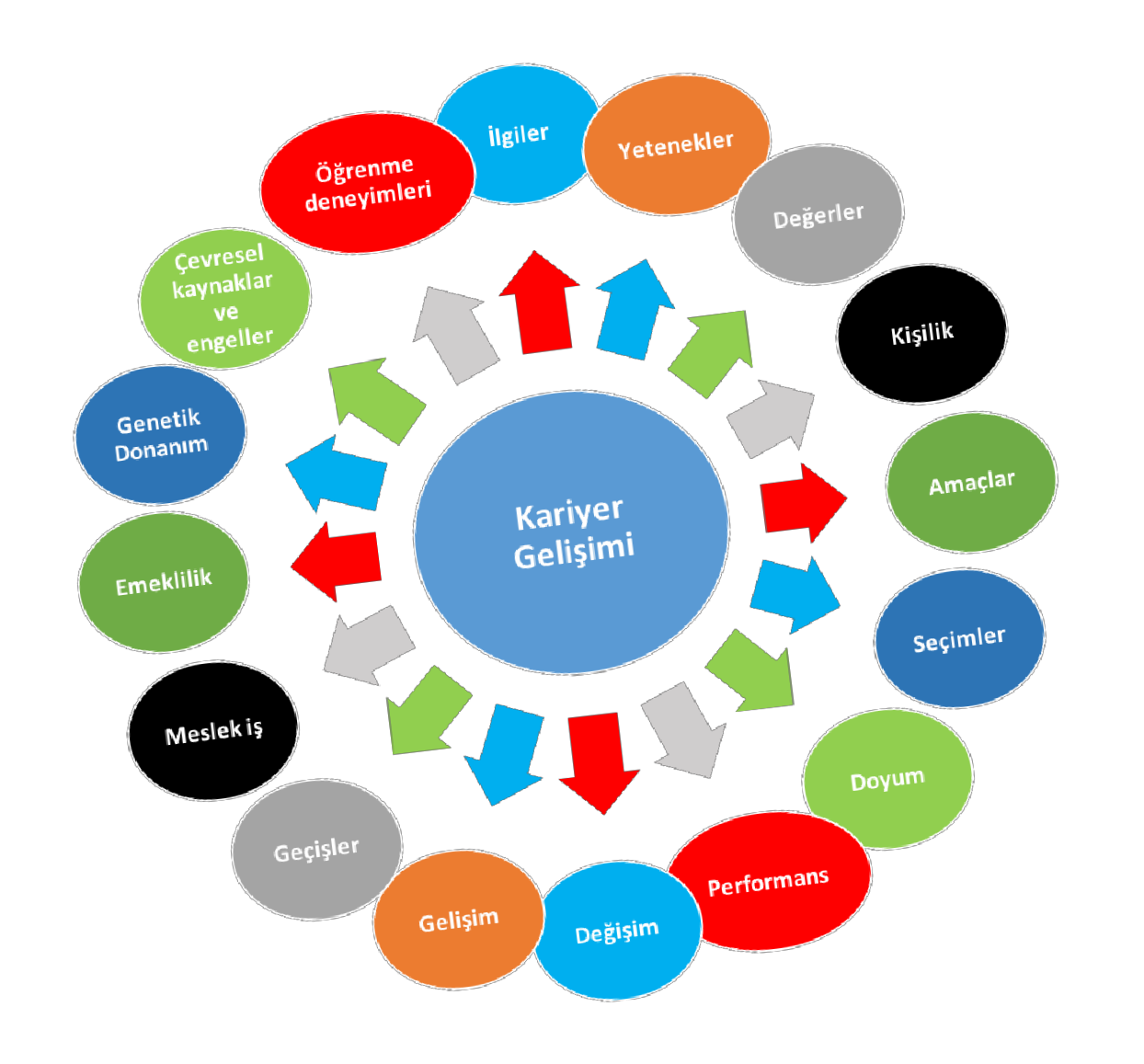 Bireyin seçtiği meslek insanlara ne denli yardım sağlıyorsa, bireyin kendine saygısı da o kadar artar ve yaşamından zevk alır.Rehberlik ServisiİLGİ ALANLARIOlayları anlamak için gözlemsel, sistematik ve yaratıcı araştırmalar yapmayı gerektiren etkinliklerden hoşlanırlar.Öğrenmeye, matematiksel ve bilimsel soru- lar çözmeye yatkındırlar.Meraklı, bağımsız ve çalışkan olma eğilimin- dedirler.Sosyal faaliyet ve rutin etkinliklerden pek hoşlanmazlar.KİŞİLİK ÖZELLİKLERİAnalitikBağımsızMütevazıTedbirliZekiKaramsarKarmaşıkİçe dönükTitizEleştirelSEÇEBİLECEKLERİ MESLEKLERSistematik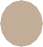 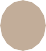 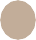 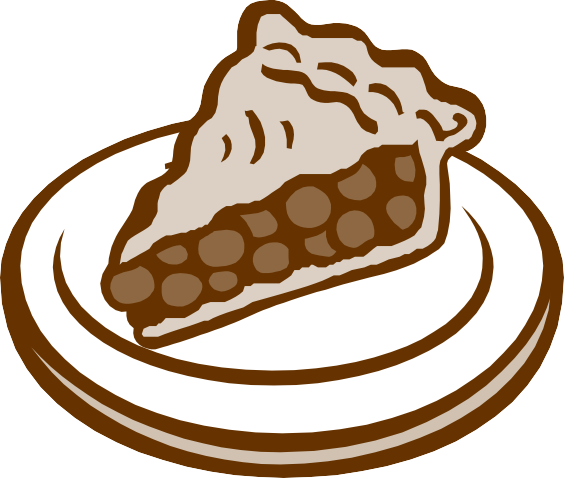 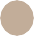 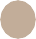 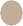 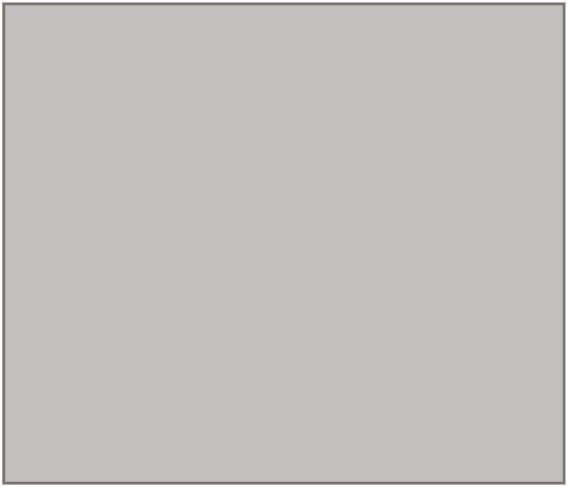 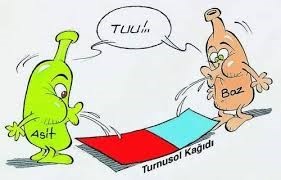 AkılcıMeraklıÇekingen	Fizikçi	Kimyager	Biyolog	Eczacılık	Tıp doktorluğu	Jeolog	Antropolog	Beslenme ve Diyetetik	Gıda Mühen.GELENEKSEL KİŞİLİKRehberlik ServisiİLGİ ALANLARIVerileri düzenleme, kayıt tutma, sayısal verileri düzenleme, bil- gisayar kullanma gibi düzenli ve sistematik işlerden hoşlanırlar.Düzenli ve sorumluluk sahibidirler.Büro işlerine ilgi duyarlar.Kurallara sıkı sıkıya bağlıdırlar.Esnek, özgür, keşfe yönelik veya sistematik olmayan etkinliklerden hoş- lanmazlar.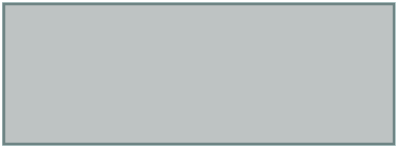 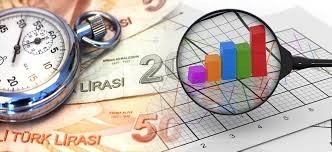 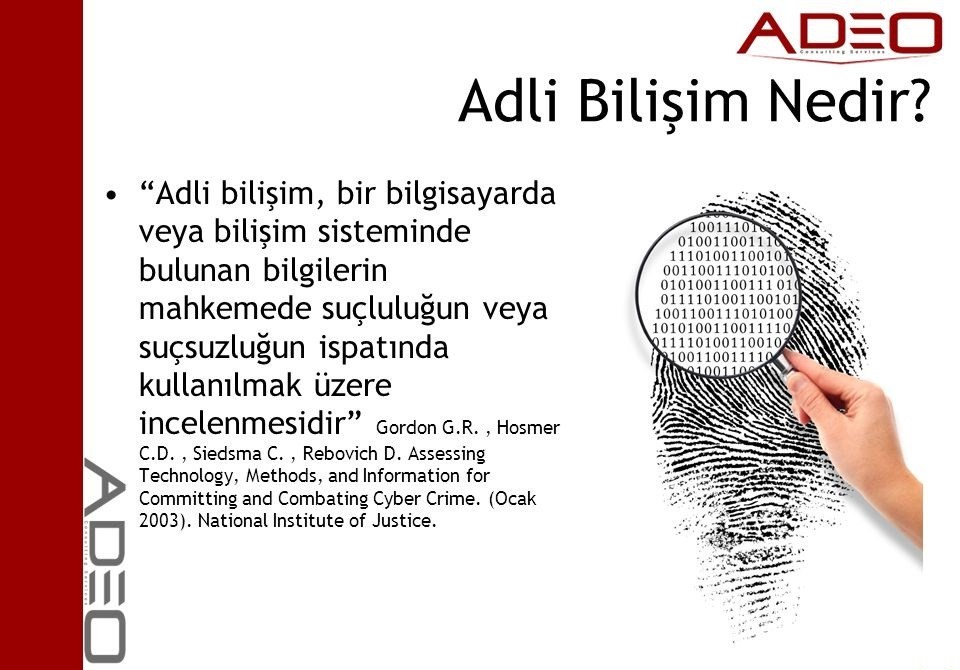 KİŞİLİK ÖZELLİKLERİDuyarlıDuygularını dışa vurmayanIsrarcıişine bağlıİtaatkârPratikDikkatliDüzenliTutumluBecerikliHayal gücü zayıfSEÇEBİLECEKLERİ BÖLÜMLERMuhasebeFinansAktüeryaİstatistikİş Sağlığı ve GüvenliğiAdli Bilişim MühendisliğiSermaye Piyasaları ve Port- föy Yönetimi Rehberlik Servisi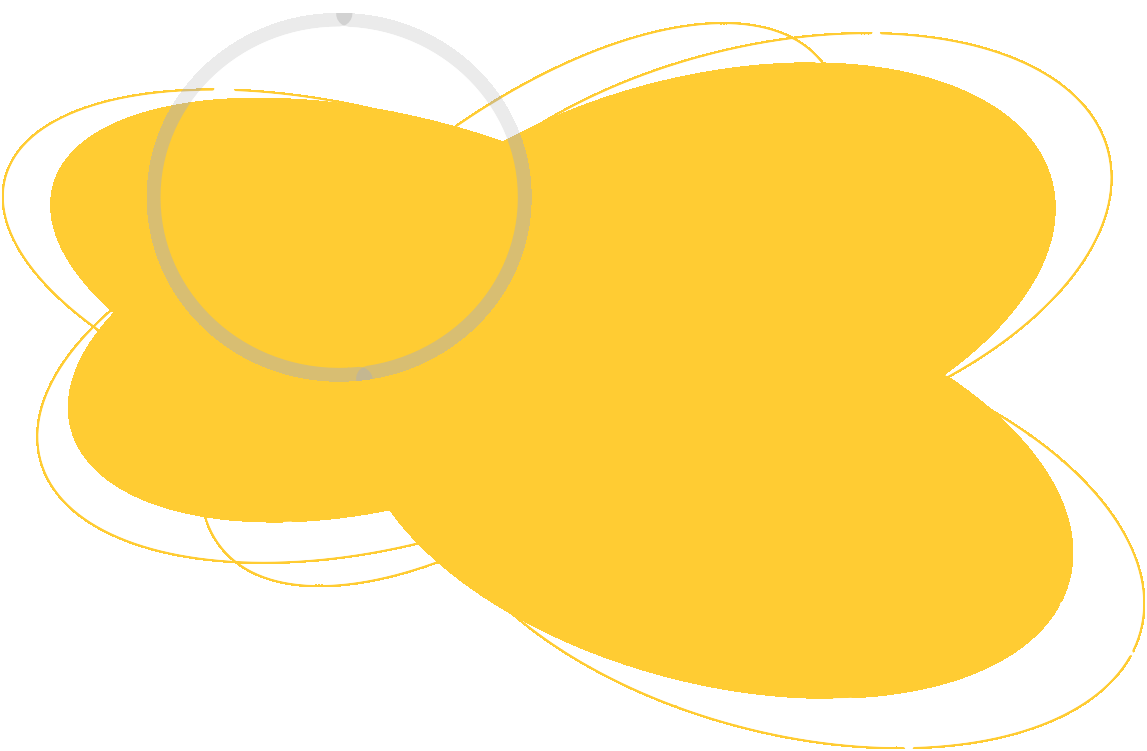 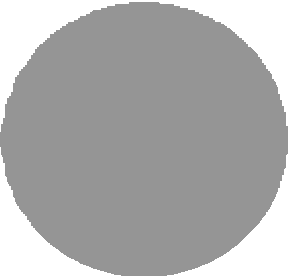 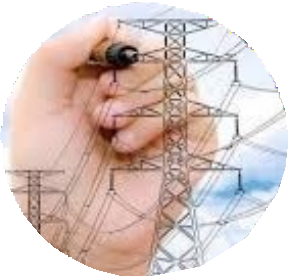 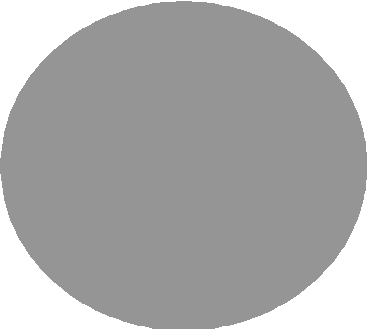 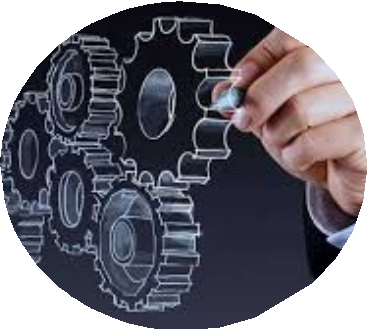 İLGİ ALANLARIMakineler, aletler, hayvanlar ya da bit- kilerle çalışmaktan hoşlanırlar.El, mekanik, tarımsal ve / veya elekt- rikle ilgili becerileri gelişmiştir.İnşa veya tamir işlerini tercih ederler.Sonuçları somut olarak görülebilen işle- ri severler.SEÇEBİLECEKLERİ MESLEKLER	Elektrik Mühendisliği	Makine Mühendisliği	Bilgisayar Mühendisliği	Çevre Mühendisliği	Biyomedikal Mühendisliği	Gemi İnşaatı ve Makineleri M.	İnşaat Mühendisliği vb.KİŞİLİK ÖZELLİKLERİMütevazıAlçak gönüllüAçık sözlüMateryalistIsrarcıSamimiTutumluGirişimci KişilikİLGİ ALANLARIEkonomik ve organizas- yonel kazanç için insan- ları yönetmekten hoşla- nırlar.Ön plana çıkmaktan zevk alırlar.Dışadönük ve kendilerine güvenli olma eğilimdedir- ler.Risk almayı severler.KİŞİLİK ÖZELLİKLERİAçgözlü Baskın İyimserMaceraperest EnerjikZevk peşinde koşan UzlaşmacıDışa dönük Dikkat çekiciHırslı FevriKendine güvenen SosyalPopüler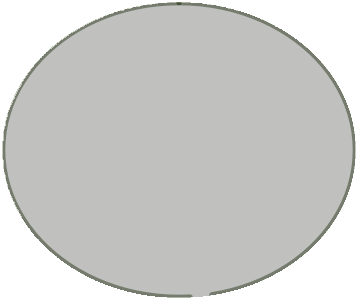 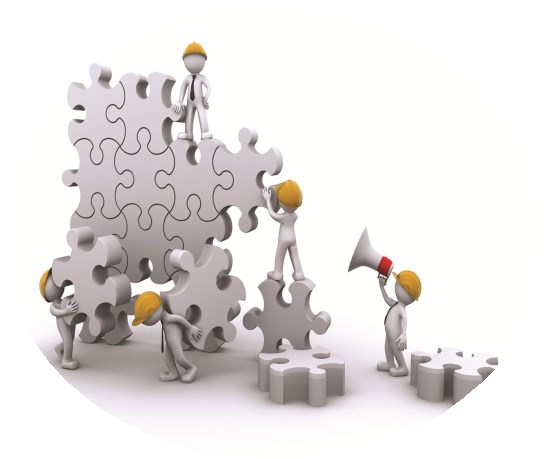 Sağlık YönetimiPazarlamaGirişimcilikEkonometriSigortacılık ve Risk YönetimiSiyaset ve Kamu Yönetimiİşletme Mühendisliği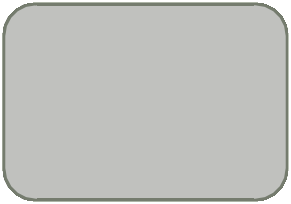 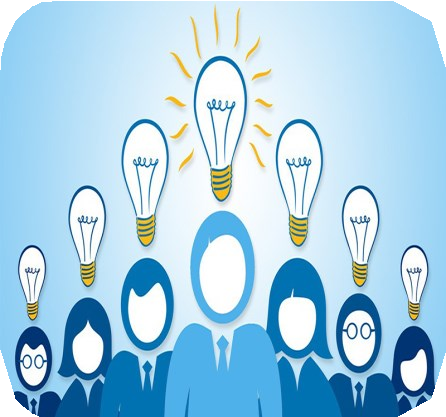 Bankacılık–Finans- Finansman-İnsan Kaynakları YönetimiEndüstri MühendisliğiTeknoloji ve Bilgi YönetimiSermaye Piyasaları ve Portföy yönetimi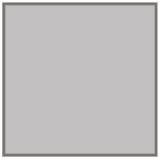 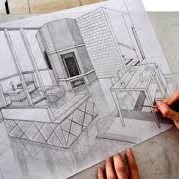 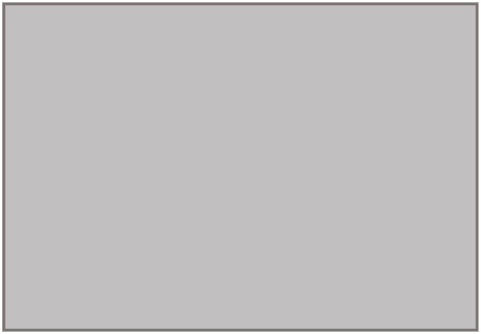 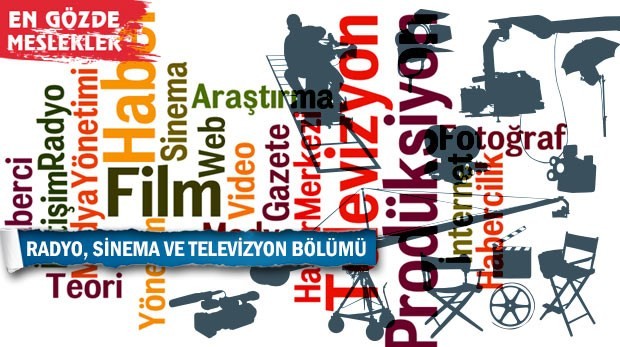 İLGİ ALANLARIKendini sanat, müzik, yazı yoluyla ifade etmeyi gerektiren faaliyetlerden hoşla- nırlar.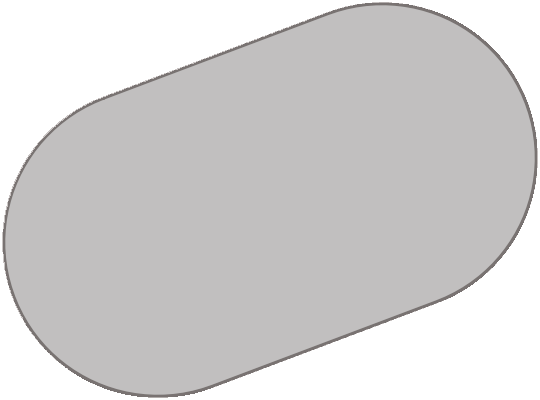 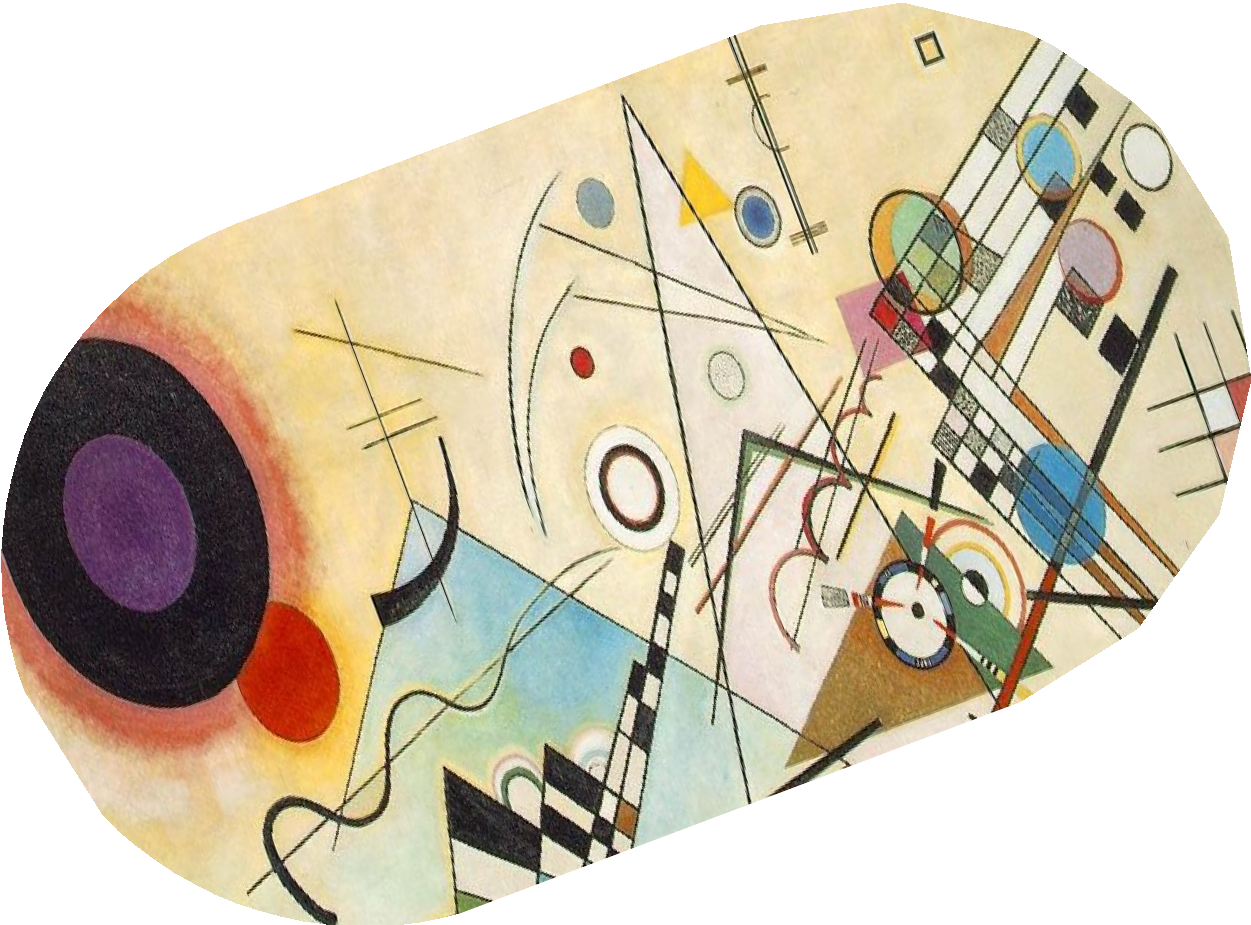 Yaratıcılıkları ve özgünlükleri gelişmiştir.Özgür düşünceli olma eğilimindedirler.Yeni şeyler bulmada ve keşfetmede başa- rılıdırlar.İLGİ ALANLARI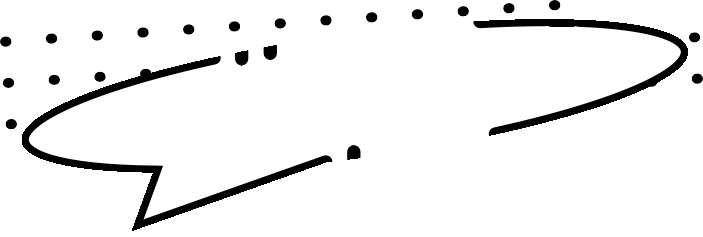 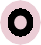 İnsanları eğitmeyi, bilgilendirmeyi ve geliştirmeyi gerektiren faaliyetlerden hoşlanırlar.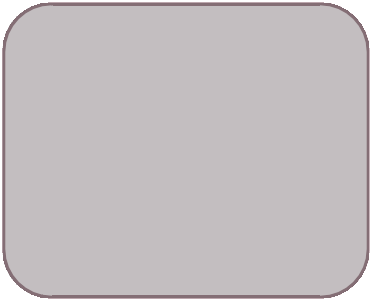 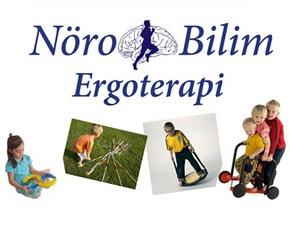 Sorunları konuşarak ve tartışarak çözmeyi tercih ederler.Sözel becerileri gelişmiştir.Rehberlik Servisi 	SEÇEBİLECEĞİ BÖLÜMLER	İkna edici İdealist Sosyal İşbirlikçi Nazik SempatikArkadaş canlısı Sabırlıİnce ruhlu CömertSorumluluk sahibi AnlayışlıYardımsever SıcakPsikolojiPsikolojik danışmanlıkTüm branş ÖğretmenlikleriDil ve Konuşma Terapisi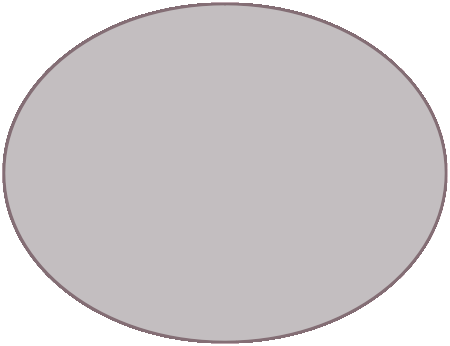 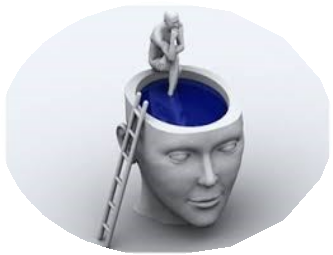 ErgoterapiİlahiyatHemşirelikSosyal HizmetSOSYAL KİŞİLİK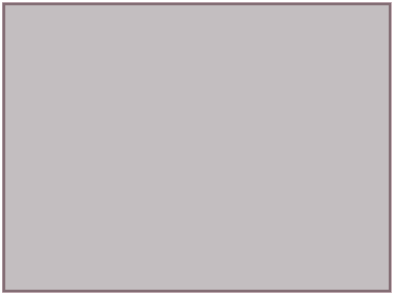 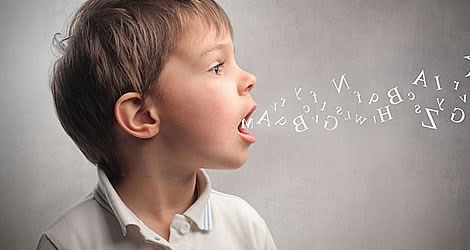 